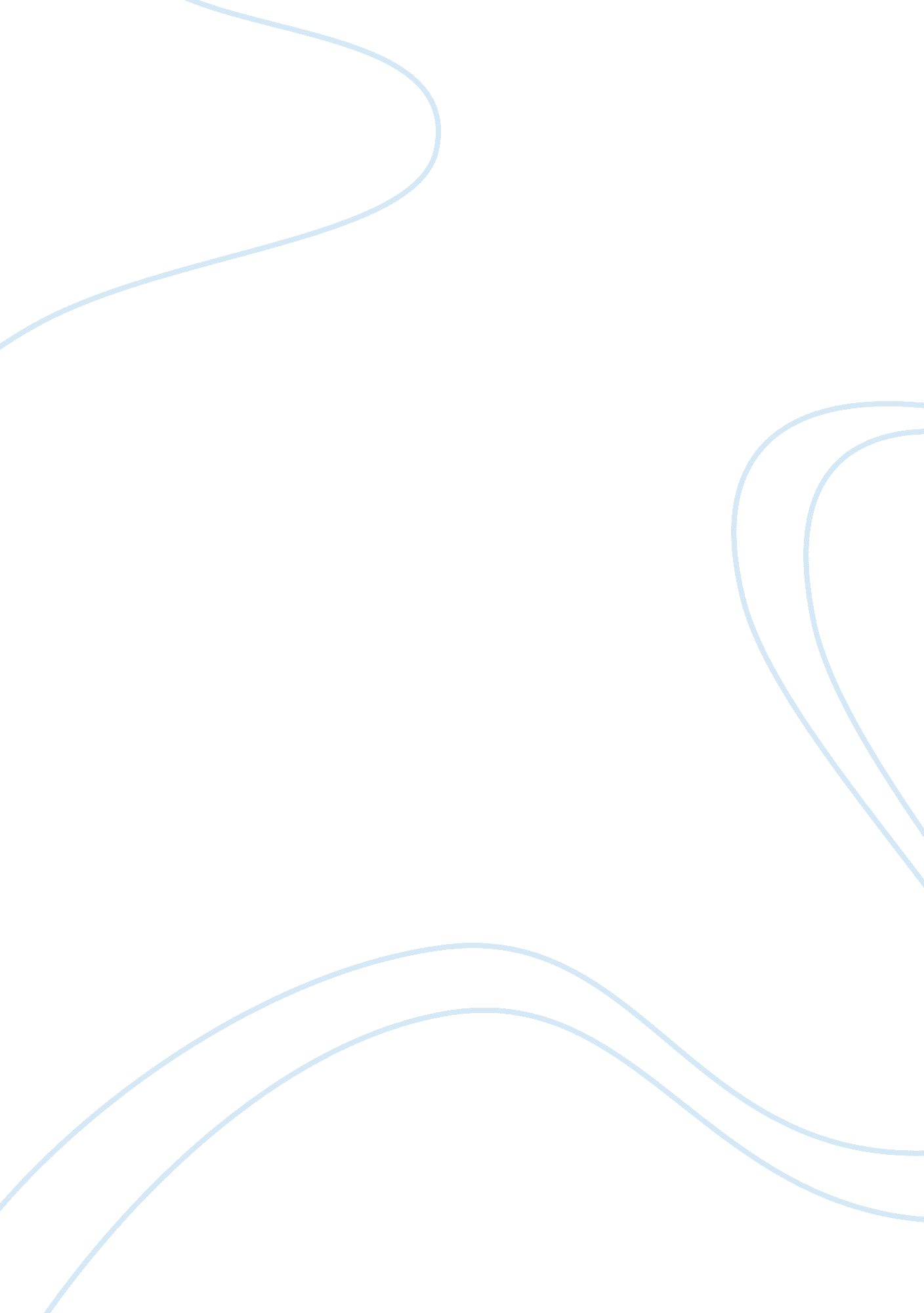 Who is responsible for the death of romeo and juliet essayLiterature, British Literature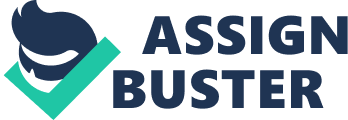 William Shakespeare once said, “ It is not in the stars to hold our destiny but in ourselves” and that “ essentially every single decision one makes , no matter how minuscule, will always have an impact in one’s life. Fate isn’t real; Fate is a term commonly used by those that refuse to accept that they control their own future” (“ How Poor Decisions Brought Misfortune in Shakespeare'sRomeo and JulietEssay”). The Tragedy of Romeo and Juliet written by William Shakespeare is play about two lovers that live in Verona, Italy whose two families are mortal enemies. A s the play starts Romeo is lovesick for a girl who doesn't love him back making sad, so Mercutio invites him to the masquerade ball of the Capuletfamilyand that's where finds his new love for Juliet, a Capulet. Desperate to be together forever they agree to marry each other the next day. Many problems get in the way of their love such as the banishment of Romeo which goes to the faked death of Juliet and soon the deaths of the two lovers. Some may say that Friar Laurence is to be blamed for giving Juliet the potion to fake her own death, but the truth is that Romeo and Juliet are responsible for their own deaths. It is because of Romeo and Juliet’s impulsiveness to be together, and their ignorance to know the consequences, and their poor decision-making lead to their untimely suicides. One reason why Romeo and Juliet are guilty for their deaths is because of their impulsiveness. This is evident when Romeo first finds out that Juliet is “ dead”. Here's to my love! O true apothecary! Thy drugs are quick. Thus with a kiss I die” (Shakespeare V. iii., 128-130). Of course juliet is not really dead but his impulsiveness about not being able to live without Juliet leads him to the end of his his too quickly to know that Juliet is still alive. He is overwhelmed with the thought of being without Juliet that he dies drinking the poison in Juliet's tomb. Moments later Juliet wakes up from the potion and finds Romeo dead. An example when their impulsiveness leads them to their death is when Juliet sees Romeo is dead and stabs herself with his dagger. “ Yea, noise? Then I’ll be brief. O happy dagger, this is thy sheath; There rust, and let them die” (Shakespeare V. iii. 169-171). Nobody forced Juliet to commitsuicideafter seeing that Romeo was dead because it was her and Romeo all along. This proves that Romeo and Juliet get way too carried away by their emotions that they do not think things thoroughly and thoughtfully. These actions clearly show that Romeo and Juliet’s impulsiveness get in the way of their emotions and leads them to their own deaths. 